	                 المملكة العربية السعودية  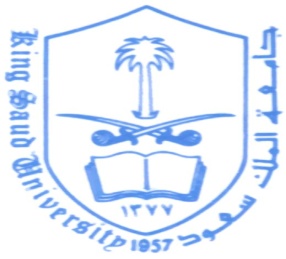 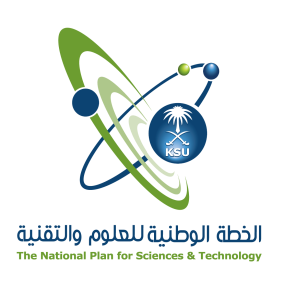               جامعة الملك سعود                    وكالة الجامعة للدراسات العليا والبحث العلمى                                     برنامج الخطة الوطنية للعلوم والتقنية	طلب عقد ورشة عملاسم المشروع رقم المشروع الباحث الرئيسالميزانية المعتمدة للورشة مكان انعقاد  الورشة تاريخ انعقاد الورشة مدة الورشة جدول الأعمال المقترح الاهـــــــــداف  المحــــــــــــاور المشـــــــــــاركين التكاليــــــــــــــف توقيع الباحث الرئيسخاص بوحدة العلوم والتقنيةخاص بوحدة العلوم والتقنيةخاص بوحدة العلوم والتقنيةمستكمل التقارير الفنية        نعم       لامستكمل التقارير المالية       نعم       لاضمن ميزانية المشروع        نعم       لاالمشرف على برنامج الخطة الوطنيةأ.د أحمد عبد الله الخازم التوقيع : التاريخ : موافقة وكيل الجامعة للدراسات العلياموافقة وكيل الجامعة للدراسات العلياموافقة وكيل الجامعة للدراسات العلياموافقة وكيل الجامعة للدراسات العليا